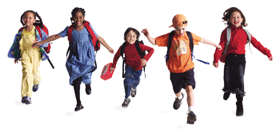 Child Fatality Review Panel Meeting AgendaVia ZoomJoin Zoom Meetinghttps://yale-hipaa-edu.zoom.us/j/8868454208June 23, 20219:30-11:00Welcome and IntroductionsApproval-Minutes-May 26, 2021National Child Fatality Meeting (DASH Presentation)Children’s Mental Health Crisis UpdateExecutive Session—Case Review/Case Updates/Case StatusLegislative UpdateMember UpdatesNew BusinessOld BusinessNext August 25, 2021 (No meeting will be held in July)